Noteguide for Nuclear Power- Videos 30Q			    Name				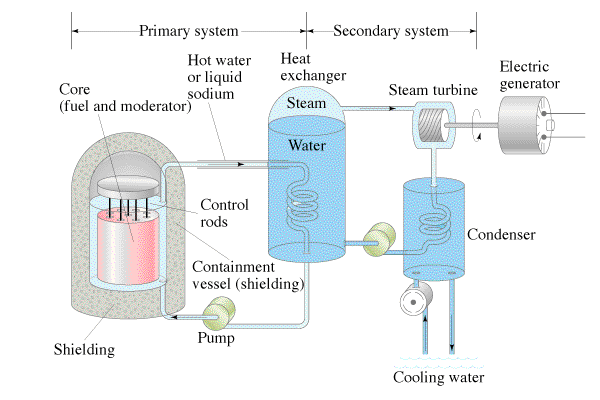 Pros:							Cons:Example Question:  An 820 MW power plant is 30.% efficient.  How much Uranium 235 will it use in a year?  Assume that a single atom will yield 200. MeV of energy.  Uranium 235 has a mass of 235.0439231u, NA is 6.02 x 1023.Chernobyl: